TURMA INFANTIL 1 TURMA C e DPERIODO DE REALIZAÇÃO: 09.11 á 13.11CEMEI SÃO JOSEPROFESSORA: SOLANGESEGUNDA- FEIRA, 09 DE NOVEMBRO.O QUE VAMOS ESTUDAR?COORDENAÇÃO MOTORA AMPLA. EQUILÍBRIO E DESTREZANOÇÃO ESPACIAL	PARA QUE VAMOS ESTUDAR ESSES CONTEÚDOS?CAMPOS DE EXPERIÊNCIA:  CORPO, GESTOS E MOVIMENTOS (EIO2CG01) Brincar nos espaços externos e internos com obstáculos que permitem empurrar, rodopiar, balançar, escorregar, equilibrar-se, arrastar, engatinhar, levantar, subir, descer, passar por dentro, por baixo, saltar, rolar, virar cambalhotas, perseguir, procurar, pegar, etc., vivenciando limites e possibilidades corporais.ESPAÇOS, TEMPOS, QUANTIDADES, RELAÇÕES E TRANSFORMAÇÕES: (EI02ET04) Participar de situações que envolvam circuitos onde possa subir, descer, ir pra frente e para trás e outros movimentos. COMO VAMOS ESTUDAR ESSES CONTEÚDOS?ATIVIDADE: LINHAS TRACEJADASEsta atividade consiste em vocês pais em um determinado local da casa, de preferência em um espaço externo, utilizarem o giz de quadro ( disponível no kit) , para realizarem linhas no chão , essas linhas podem ter formato de ziz-zag, linhas curvas, vcs podem desenhar no tamanho grande, formasgeométricas,como: círculo,quadrado, triângulo, etc. Estimulem seus filhos a caminharem sobre as linhas desenhadas, se precisar com o auxílio de vocês. Esta atividade proporciona o desenvolvimento da coordenação motora ampla, percepção visual, atenção econcentração.SEGUE IMAGEM ILUSTRATIVA: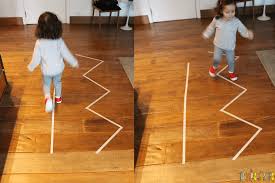 COMO VAMOS REGISTRAR O QUE APRENDEMOS?REGISTRAR ESTA BRINCADEIRA DESENHANDO LINHAS DE DIVERSAS FORMAS NA FOLHA PAPEL SULFITE.ATIVIDADE DE REGISTRO EM ANEXO.TERÇA- FEIRA, 10 DE NOVEMBRO.O QUE VAMOS ESTUDAR?LINGUAGEM MUSICAL, CORPORAL E DRAMÁTICA.O PRÓRIO CORPO.PARA QUE VAMOS ESTUDAR ESSES CONTEÚDOS?CAMPOS DE EXPERIÊNCIA: TRAÇOS, SONS, CORES E FORMAS: (EI02TS03) Participar de brincadeiras cantadas do nosso folclore.CORPO GESTOS E MOVIMENTO: (EI02CG01) participar de brincadeiras envolvendo cantigas, rimas, lendas, parlendas ou outras situações que envolvam movimento corporais. COMO VAMOS ESTUDAR ESSES CONTEÚDOS?ATIVIDADE: VAMOS IMITAR O MARINHEIRO Vamos remar? Sentados no chão, um diante do outro, com as pernas esticadas e um pouco entreabertas, fazendo sempre movimento para frente, para trás. Podemos seguir um ritmo determinado para os movimentos, por exemplo: ao som de uma música: MARINHEIRO. Esta atividade busca reforçar os laços afetivos entre filhos e pais, trabalhando movimentos que estimulam a coordenação motora ampla direcionados para o fortalecimento do tônus muscular superior costas e braços.“MARINHEIRO”Ô MARINHEIRO,MARINHEIRO MARINHEIRO SÓ,O QUE TE ENSINOU ANADAR, MARINHEIRO SÓ,OU FOI O TOMBO DO NAVIO, MARINHEIRO SÓ,OU FOI O BALANÇO DO MAR, MARINHEIRO SÓ.Segue o link com a música: https://youtu.be/yryASNptK4QSegue imagem ilustrativa da brincadeira marinheiro: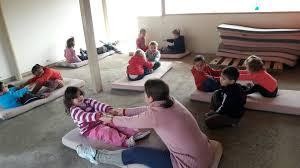 COMO VAMOS REGISTRAR O QUE APRENDEMOS?PINTAR FIGURA DO BARQUINHOATIVIDADE EM ANEXO.QUARTA-FEIRA, 11 DE NOVEMBRO.O QUE VAMOS ESTUDAR?CORPO E MOVIMENTO.ESQUEMA CORPORAL.PARA QUE VAMOS ESTUDAR ESSES CONTEÚDOS?CAMPOS DE EXPERIÊNCIA: CORPO, GESTOS E MOVIMENTO: (EI02CG03) percorre circuitos feitos com cordas, elásticos, fitas adesivas, cones, túneis, pneus e outros obstáculos, para subir, descer, passar por cima dar voltas, etc.COMO VAMOS ESTUDAR ESSES CONTEÚDOS?ATIVIDADE: CIRCUITO COM OBSTÁCULOSAs crianças gostam de desafios, crie  um pequeno  percurso para ospequenos, usando fitas, pedaços de tecidos, algumas cadeiras ou mesas que  as  crianças possam  passar  por baixo,  com  o que você  tiver em casa.Pode propor andar em pé, engatinhando ou até conduzir os brinquedos com as mãos para passar nos obstáculos.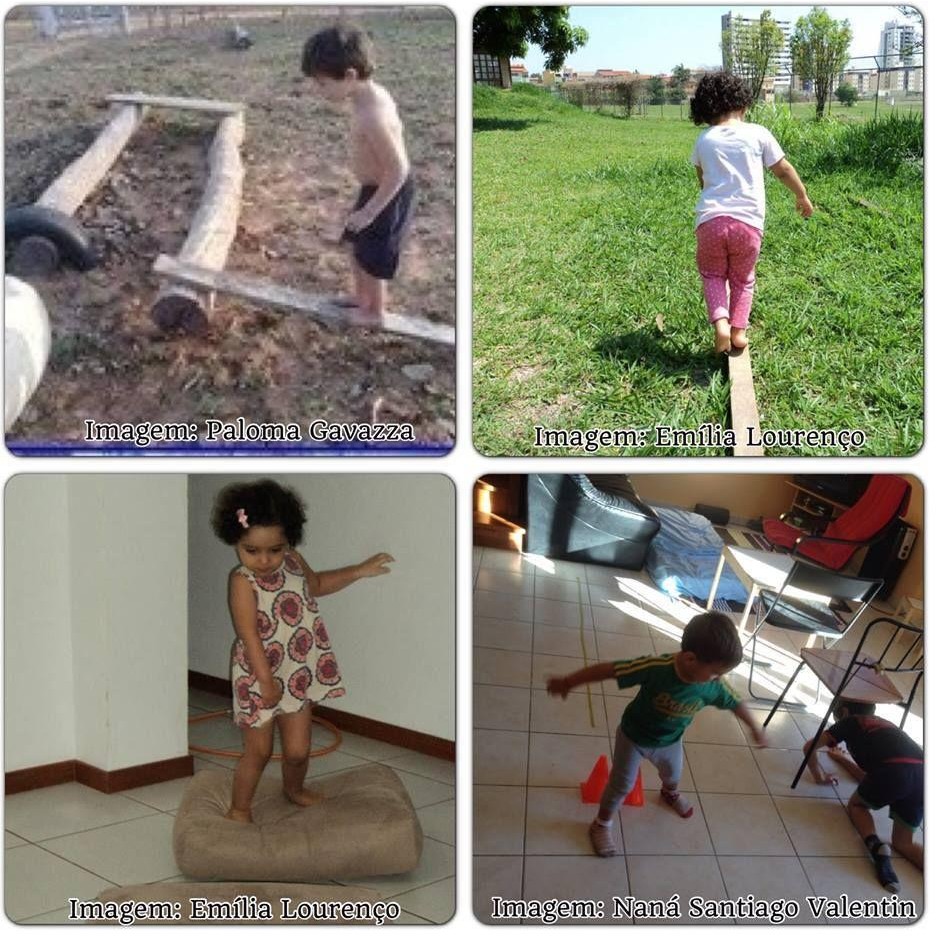 COMO VAMOS REGISTRAR O QUE APRENDEMOS?TIRE FOTOS E DESCREVA COMO FOI ESTE MOMENTO.ENVIAR VIA WHATSAPP. FOLHA EM ANEXO.QUINTA-FEIRA, 12 DE NOVEMBROO QUE VAMOS ESTUDAR?SEU CORPO, SUAS POSSIBILIDADES MOTORAS, SENSORIAIS  E EXPRESSIVAS.PERCEPÇÃO E PRODUÇÃO SONORA.PARA QUE VAMOS ESTUDAR ESSES CONTEÚDOS?CAMPOS DE EXPERIÊNCIA: CORPO, GESTOS E MOVIMENTO: (EI02CG01) explorar objetos diversos de borracha, madeira, metal, papel e outros para apertar, morder, tocar, balançar, produzir sons, arremessar, empurrar, puxar, rolar, encaixar, rosquear e outras. CAMPO DE EXPERIENCIA: TRAÇOS, SONS, CORES E FORMAS: (EI02TS01) perceber sons do ambiente e na manipulação de objetos.COMO VAMOS ESTUDAR ESSES CONTEÚDOS?ATIVIDADE: BATERIA COM AS PANELASEssa atividade consiste em vocês pais deixarem seus filhos explorarem as panelas de casa com colheres de madeira ou plástico, produzindo sons com as mesmas; estimulem seus filhos a imitar como se estivessem cozinhando, lavando louça etc.“ Quando brinca, a criança prepara-se para a vida, pois é através de  atividades lúdicas que ela vai tendo contato com o mundo físico e social, bem como vai compreendendo como são e como funcionam as coisas” (Zanluchi, 2005).Imagem ilustrativa.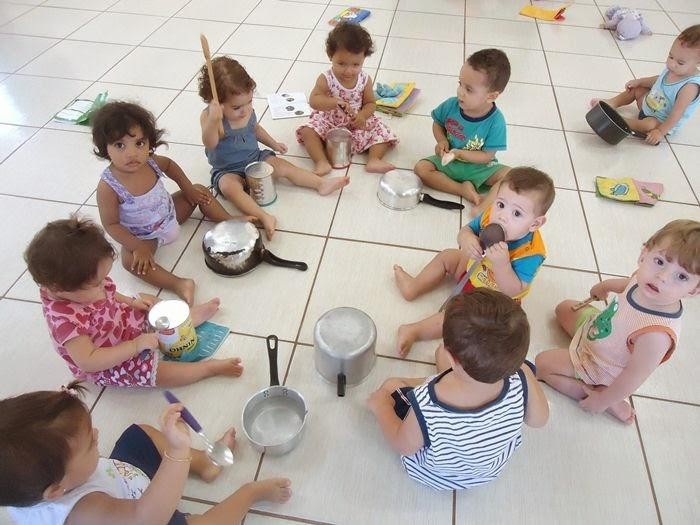 COMO VAMOS REGISTRAR O QUE APRENDEMOS?TIRE  FOTOS E MANDE VIA WHATSAPP.DESCREVA COMO A CRIANÇA REALIZOU ESTA ATIVIDADE (REGISTRO EM ANEXO).SEXTA-FEIRA, 13 DE NOVEMBRO.O QUE VAMOS ESTUDAR?EXECUÇÃO MUSICAL (IMITAÇÃO).ESQUEMA CORPORAL.PARA QUE VAMOS ESTUDAR ESSES CONTEÚDOS?CAMPOS DE EXPERIÊNCIA: TRAÇOS, SONS CORES E FORMAS. (EI02TS01) produzir, ouvir e imitar sons com corpo: bater, palmas, estalar os dedos, bater os pés, roncar, tossir, espirrar, chorar, gritar, rir, cochichar etc.CAMPOS DE EXPERIÊNCIA: CORPO GESTOS E MOVIMENTOS: (EI02CG03)dançar executado movimentos variados.COMO VAMOS ESTUDAR ESSES CONTEÚDOS?ATIVIDADE: MÚSICA “EU CONHEÇO UM JACARÉ”.Coloque a música para tocar ou cante fazendo os gestos com as mãos juntas como se fosse o jacaré e apontando as partes do corpo como se o jacaré fosse comê-las, enfatize falando mais alto a parte do corpo apontada.Realizando esta atividade é proporcionado à criança ampliar as experiências no campo do ritmo, da audição e da expressão corporal, como também Odesenvolvimento  da consciência em relação às partes do corpo citadas na letra da música.“O JACARÉ”Eu conheço um jacaréQue gosta de comerEscondam seus olhinhosSenão o jacaréCome seus olhinhos e oDedão do péEu conheço um jacaréQue gosta de comerEscondam suas orelhasSenão o jacaréCome suas orelhas e oDedão do péEu conheço um jacaréQue gosta de comerEsconda sua barrigaSenão o jacaréCome sua barriga e oDedão do péCOMO VAMOS REGISTRAR O QUE APRENDEMOS?PINTE O DESENHO DO JACARÉ.ATIVIDADE EM ANEXO.SEGUNDA-FEIRA, 09 DE NOVEMBRO.ALUNO(A):___________________________________________________ATIVIDADE: DESENHAR DIVESAS LINHAS DE VARIADAS FORMAS. TERÇA-FEIRA, 10 DE NOVEMBRO.ALUNO(A):_____________________________________________________ATIVIDADE: COM GIZ DE CERA PINTE O BARQUINHO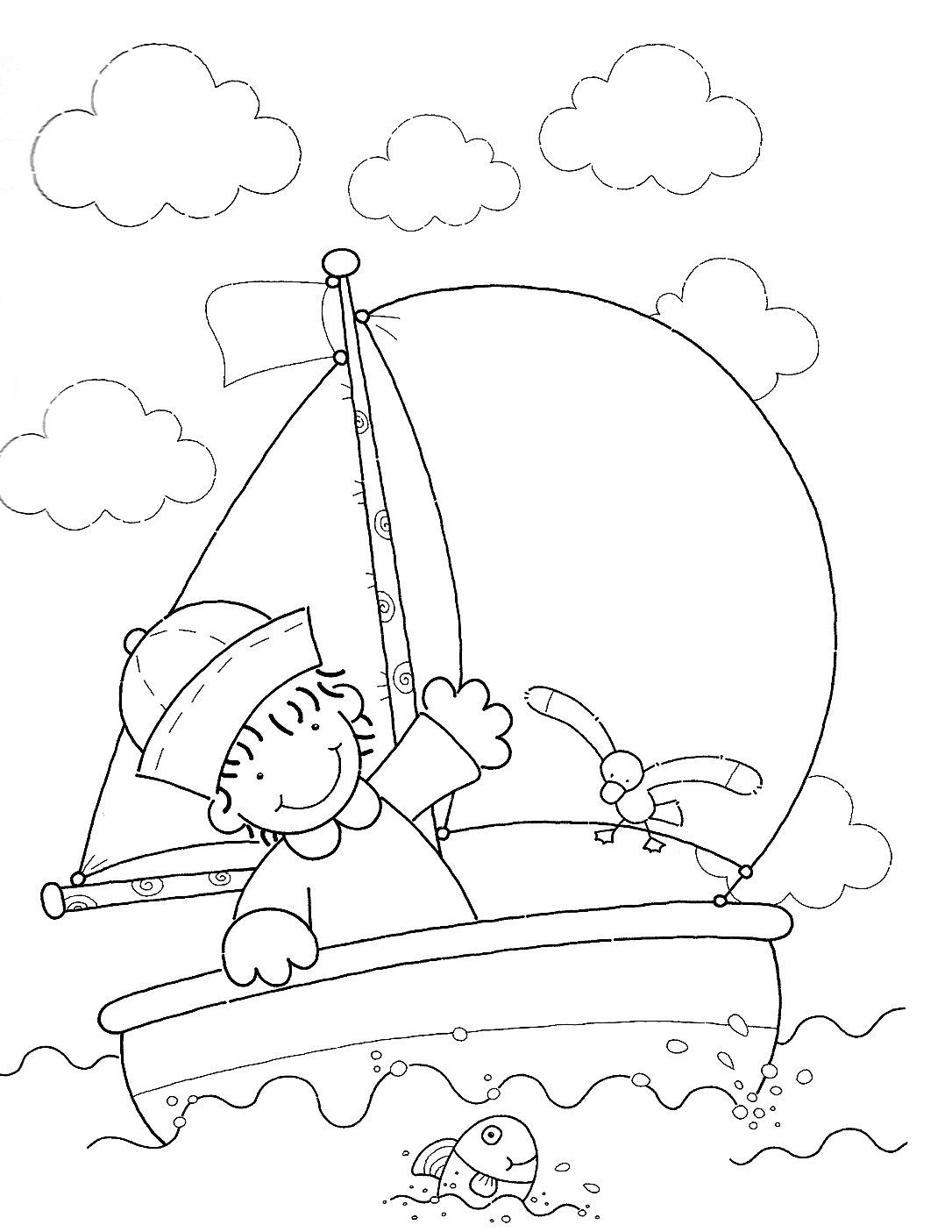 QUARTA-FEIRA, 11 DE NOVEMBRO.ALUNO(A):__________________________________________________ATIVIDADE: CIRCUITO DE OBSTÁCULOSDESCREVA COMO FOI A REALIZAÇÃO DESTA TAREFA______________________________________________________________________________________________________________________________________________________________________________________________________________________________________________________________________________________________________________________________________________________________________________________________________________________________________________________________________________________________________________________________________________________________________________________________________________________________________________________________________________________________________________________________________________________________________________________________________________________________________________________________________________________________________________________________________________________________________________________________________________________________________________________________________________________________________________________________________________________________________________QUINTA-FEIRA, 12 DE NOVEMBRO.ALUNO (A):______________________________________________________ATIVIDADE: BATERIA COM PANELASDESCREVA COMO FOI ESTE MOMENTO.______________________________________________________________________________________________________________________________________________________________________________________________________________________________________________________________________________________________________________________________________________________________________________________________________________________________________________________________________________________________________________________________________________________________________________________________________________________________________________________________________________________________________________________________________________________________________________________________________________________________________________________________________________________________________________________________________________________________________________________________________________________________________________________________________________________________________________________________________________________________________________SEXTA-FEIRA, 13 DE NOVEMBRO.ALUNO(A):_______________________________________________ATIVIDADE: COLORIR O JACARÉ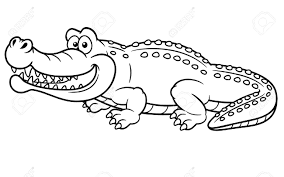 